MS - 0014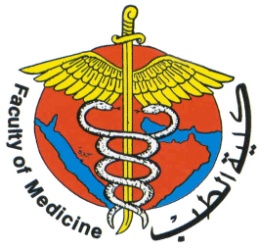 Ministry of Higher EducationMinistry of Higher EducationMinistry of Higher EducationMinistry of Higher EducationMinistry of Higher EducationMinistry of Higher EducationMinistry of Higher Educationوزارة التعليم العاليوزارة التعليم العاليوزارة التعليم العاليوزارة التعليم العاليوزارة التعليم العاليوزارة التعليم العاليوزارة التعليم العاليوزارة التعليم العاليوزارة التعليم العاليجامعة الملك عبد العزيزجامعة الملك عبد العزيزجامعة الملك عبد العزيزجامعة الملك عبد العزيزجامعة الملك عبد العزيزجامعة الملك عبد العزيزجامعة الملك عبد العزيزجامعة الملك عبد العزيزجامعة الملك عبد العزيزFaulty of MedicineFaulty of MedicineFaulty of MedicineFaulty of MedicineFaulty of MedicineFaulty of MedicineFaulty of Medicineكلية الطبكلية الطبكلية الطبكلية الطبكلية الطبكلية الطبكلية الطبكلية الطبكلية الطبSupport Services DepartmentSupport Services DepartmentSupport Services DepartmentSupport Services DepartmentSupport Services DepartmentSupport Services DepartmentSupport Services Departmentقسم الخدمات المساندةقسم الخدمات المساندةقسم الخدمات المساندةقسم الخدمات المساندةقسم الخدمات المساندةقسم الخدمات المساندةقسم الخدمات المساندةقسم الخدمات المساندةقسم الخدمات المساندةMaintenance Request Maintenance Request Maintenance Request Maintenance Request Maintenance Request Maintenance Request Maintenance Request طلب صيانة عامةطلب صيانة عامةطلب صيانة عامةطلب صيانة عامةطلب صيانة عامةطلب صيانة عامةطلب صيانة عامةطلب صيانة عامةطلب صيانة عامة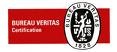 RequestorRequestorRequestorRequestorRequestorRequestorRequestorRequestorRequestorمقدم الطلبمقدم الطلبمقدم الطلبمقدم الطلبمقدم الطلبمقدم الطلبمقدم الطلبمقدم الطلبمقدم الطلبمقدم الطلبName :Name :Name :Name :Name :Name :Name :Name :Name :الإسم : فهد شطوان الإسم : فهد شطوان الإسم : فهد شطوان الإسم : فهد شطوان الإسم : فهد شطوان الإسم : فهد شطوان الإسم : فهد شطوان الإسم : فهد شطوان الإسم : فهد شطوان الإسم : فهد شطوان Department :Department :Department :Department :Department :Department :Department :Department :Department :القسم :القسم :القسم :القسم :القسم :القسم :القسم :القسم :القسم :القسم :Extension No. :Extension No. :Extension No. :Extension No. :Extension No. :Extension No. :Extension No. :Extension No. :Extension No. :الجوال:الجوال:الجوال:الجوال:الجوال:الجوال:رقم الهاتف : رقم الهاتف : رقم الهاتف : رقم الهاتف : Services Needed atServices Needed atServices Needed atServices Needed atServices Needed atServices Needed atServices Needed atServices Needed atServices Needed atموقع الخدمة المطلوبةموقع الخدمة المطلوبةموقع الخدمة المطلوبةموقع الخدمة المطلوبةموقع الخدمة المطلوبةموقع الخدمة المطلوبةموقع الخدمة المطلوبةموقع الخدمة المطلوبةموقع الخدمة المطلوبةموقع الخدمة المطلوبةBuilding No.131313131313131313رقم المبنى Level□ – 1□ G□ G□ G□ G□ 1st □ 1st □ 2nd □ الثاني□ الأول□ الأول□ الأرضي□ الأرضي□ الأرضي□ الأرضي□ القبو□ القبوالدور Room No.رقم الغرفة Request ReasonRequest ReasonRequest ReasonRequest ReasonRequest ReasonRequest ReasonRequest ReasonRequest ReasonRequest Reasonسبب الطلبسبب الطلبسبب الطلبسبب الطلبسبب الطلبسبب الطلبسبب الطلبسبب الطلبسبب الطلبسبب الطلب□ Routine.□ Repairing.□ Repairing.□ Repairing.□ Repairing.□ Repairing.□ Other …………□ Other …………□ Other …………□ إخرى ...............□ إخرى ...............□ إصلاح عطل.□ إصلاح عطل.□ إصلاح عطل.□ إصلاح عطل.□ إصلاح عطل.□ إصلاح عطل.□ فحص دوري.□ فحص دوري.Requested Maintenance TypeRequested Maintenance TypeRequested Maintenance TypeRequested Maintenance TypeRequested Maintenance TypeRequested Maintenance TypeRequested Maintenance TypeRequested Maintenance TypeRequested Maintenance Typeنوع الخدمة المطلوبةنوع الخدمة المطلوبةنوع الخدمة المطلوبةنوع الخدمة المطلوبةنوع الخدمة المطلوبةنوع الخدمة المطلوبةنوع الخدمة المطلوبةنوع الخدمة المطلوبةنوع الخدمة المطلوبةنوع الخدمة المطلوبة□. Electrical□. Electrical□. Electrical□. Carpentry□. Carpentry□. Carpentry□. Carpentry□. Carpentry□. Carpentry□ نجارة.□ نجارة.□ نجارة.□ نجارة.□ نجارة.□ كهرباء.□ كهرباء.□ كهرباء.□ كهرباء.□ كهرباء.□. Conditioning□. Conditioning□. Conditioning□ Mechanical□ Mechanical□ Mechanical□ Mechanical□ Mechanical□ Mechanical□ ميكانيكا□ ميكانيكا□ ميكانيكا□ ميكانيكا□ ميكانيكا□ تكييف.□ تكييف.□ تكييف.□ تكييف.□ تكييف.□ Plumbing□ Plumbing□ Plumbing□ Other………….□ Other………….□ Other………….□ Other………….□ Other………….□ Other………….□ أخرى ....................................□ أخرى ....................................□ أخرى ....................................□ أخرى ....................................□ أخرى ....................................□ سباكة.□ سباكة.□ سباكة.□ سباكة.□ سباكة.Services DescriptionServices DescriptionServices DescriptionServices DescriptionServices DescriptionServices DescriptionServices DescriptionServices DescriptionServices Descriptionوصف الخدمة المطلوبةوصف الخدمة المطلوبةوصف الخدمة المطلوبةوصف الخدمة المطلوبةوصف الخدمة المطلوبةوصف الخدمة المطلوبةوصف الخدمة المطلوبةوصف الخدمة المطلوبةوصف الخدمة المطلوبةوصف الخدمة المطلوبةتركيب الديد لوكتركيب الديد لوكتركيب الديد لوكتركيب الديد لوكتركيب الديد لوكتركيب الديد لوكتركيب الديد لوكتركيب الديد لوكتركيب الديد لوكتركيب الديد لوكRequest Date :     \     \         Request Date :     \     \         Request Date :     \     \         Request Date :     \     \         Request Date :     \     \         Request Date :     \     \         تاريخ الطلب :    /    /      14هـتاريخ الطلب :    /    /      14هـتاريخ الطلب :    /    /      14هـتاريخ الطلب :    /    /      14هـتاريخ الطلب :    /    /      14هـتاريخ الطلب :    /    /      14هـتاريخ الطلب :    /    /      14هـتاريخ الطلب :    /    /      14هـتاريخ الطلب :    /    /      14هـتاريخ الطلب :    /    /      14هـSupport Services DepartmentSupport Services DepartmentSupport Services DepartmentSupport Services DepartmentSupport Services DepartmentSupport Services DepartmentSupport Services DepartmentSupport Services DepartmentSupport Services Departmentخاص بإدارة الخدمات المساندةخاص بإدارة الخدمات المساندةخاص بإدارة الخدمات المساندةخاص بإدارة الخدمات المساندةخاص بإدارة الخدمات المساندةخاص بإدارة الخدمات المساندةخاص بإدارة الخدمات المساندةخاص بإدارة الخدمات المساندةخاص بإدارة الخدمات المساندةخاص بإدارة الخدمات المساندةName :Name :Name :Name :Name :Name :Name :Name :Name :اسم الموظف :اسم الموظف :اسم الموظف :اسم الموظف :اسم الموظف :اسم الموظف :اسم الموظف :اسم الموظف :اسم الموظف :اسم الموظف :Inspection Date :      \     \Inspection Date :      \     \Inspection Date :      \     \Inspection Date :      \     \Signature:Signature:Signature:Signature:Signature:التوقيع :التوقيع :التوقيع :التوقيع :تاريخ المعاينة :    /    /      14هـتاريخ المعاينة :    /    /      14هـتاريخ المعاينة :    /    /      14هـتاريخ المعاينة :    /    /      14هـتاريخ المعاينة :    /    /      14هـتاريخ المعاينة :    /    /      14هـForwarded to :Forwarded to :Forwarded to :Forwarded to :Forwarded to :Forwarded to :Forwarded to :Forwarded to :Forwarded to :الإحالة :الإحالة :الإحالة :الإحالة :الإحالة :الإحالة :الإحالة :الإحالة :الإحالة :الإحالة :Maintenance StatusMaintenance StatusMaintenance StatusMaintenance StatusMaintenance StatusMaintenance StatusMaintenance StatusMaintenance StatusMaintenance Statusتقرير الفنيتقرير الفنيتقرير الفنيتقرير الفنيتقرير الفنيتقرير الفنيتقرير الفنيتقرير الفنيتقرير الفنيتقرير الفني□ Spare Part Required.□ Spare Part Required.□ Work Completed.□ Work Completed.□ Work Completed.□ Work Completed.□ Work Completed.□ Work Completed.□ Work Completed.□ تم التنفيذ.□ تم التنفيذ.□ تم التنفيذ.□ تم التنفيذ.□ يحتاج إلى قطع غيار.□ يحتاج إلى قطع غيار.□ يحتاج إلى قطع غيار.□ يحتاج إلى قطع غيار.□ يحتاج إلى قطع غيار.□ يحتاج إلى قطع غيار.□ Need Forwared to ……□ Need Forwared to ……□ Other …………………□ Other …………………□ Other …………………□ Other …………………□ Other …………………□ Other …………………□ Other …………………□ إخرى ..............................□ إخرى ..............................□ إخرى ..............................□ إخرى ..............................□ يحتاج إحالة إلى ..................□ يحتاج إحالة إلى ..................□ يحتاج إحالة إلى ..................□ يحتاج إحالة إلى ..................□ يحتاج إحالة إلى ..................□ يحتاج إحالة إلى ..................□ Name  ..........................□ Name  ..........................□ Signature ……………...□ Signature ……………...□ Signature ……………...□ Signature ……………...□ Signature ……………...□ Signature ……………...□ Signature ……………...□ التوقيع .............................□ التوقيع .............................□ التوقيع .............................□ التوقيع .............................□ اسم الفني ..........................□ اسم الفني ..........................□ اسم الفني ..........................□ اسم الفني ..........................□ اسم الفني ..........................□ اسم الفني ..........................Validation end application maintenanceValidation end application maintenanceValidation end application maintenanceValidation end application maintenanceValidation end application maintenanceValidation end application maintenanceValidation end application maintenanceValidation end application maintenanceValidation end application maintenanceالمصادقه على انتهاء طلب الصيانةالمصادقه على انتهاء طلب الصيانةالمصادقه على انتهاء طلب الصيانةالمصادقه على انتهاء طلب الصيانةالمصادقه على انتهاء طلب الصيانةالمصادقه على انتهاء طلب الصيانةالمصادقه على انتهاء طلب الصيانةالمصادقه على انتهاء طلب الصيانةالمصادقه على انتهاء طلب الصيانةالمصادقه على انتهاء طلب الصيانةCompleted Date :     \     \         GCompleted Date :     \     \         GCompleted Date :     \     \         GCompleted Date :     \     \         GCompleted Date :     \     \         GSignature:Signature:Signature:Signature:التوقيع :التوقيع :التوقيع :التوقيع :تاريخ الإصلاح :    /    /    14هـتاريخ الإصلاح :    /    /    14هـتاريخ الإصلاح :    /    /    14هـتاريخ الإصلاح :    /    /    14هـتاريخ الإصلاح :    /    /    14هـتاريخ الإصلاح :    /    /    14هـFor Administration UsedFor Administration UsedFor Administration UsedFor Administration UsedFor Administration UsedFor Administration UsedFor Administration UsedFor Administration UsedFor Administration Usedلإستخدام إدارة الكليةلإستخدام إدارة الكليةلإستخدام إدارة الكليةلإستخدام إدارة الكليةلإستخدام إدارة الكليةلإستخدام إدارة الكليةلإستخدام إدارة الكليةلإستخدام إدارة الكليةلإستخدام إدارة الكليةلإستخدام إدارة الكليةMmograbi@kau.edu.sa تلفون / 6952000   تحويله /  24471    فاكس / 21095                                                                                                         البريد الإلكتروني /  Mmograbi@kau.edu.sa تلفون / 6952000   تحويله /  24471    فاكس / 21095                                                                                                         البريد الإلكتروني /  Mmograbi@kau.edu.sa تلفون / 6952000   تحويله /  24471    فاكس / 21095                                                                                                         البريد الإلكتروني /  Mmograbi@kau.edu.sa تلفون / 6952000   تحويله /  24471    فاكس / 21095                                                                                                         البريد الإلكتروني /  Mmograbi@kau.edu.sa تلفون / 6952000   تحويله /  24471    فاكس / 21095                                                                                                         البريد الإلكتروني /  Mmograbi@kau.edu.sa تلفون / 6952000   تحويله /  24471    فاكس / 21095                                                                                                         البريد الإلكتروني /  Mmograbi@kau.edu.sa تلفون / 6952000   تحويله /  24471    فاكس / 21095                                                                                                         البريد الإلكتروني /  Mmograbi@kau.edu.sa تلفون / 6952000   تحويله /  24471    فاكس / 21095                                                                                                         البريد الإلكتروني /  Mmograbi@kau.edu.sa تلفون / 6952000   تحويله /  24471    فاكس / 21095                                                                                                         البريد الإلكتروني /  Mmograbi@kau.edu.sa تلفون / 6952000   تحويله /  24471    فاكس / 21095                                                                                                         البريد الإلكتروني /  Mmograbi@kau.edu.sa تلفون / 6952000   تحويله /  24471    فاكس / 21095                                                                                                         البريد الإلكتروني /  Mmograbi@kau.edu.sa تلفون / 6952000   تحويله /  24471    فاكس / 21095                                                                                                         البريد الإلكتروني /  Mmograbi@kau.edu.sa تلفون / 6952000   تحويله /  24471    فاكس / 21095                                                                                                         البريد الإلكتروني /  Mmograbi@kau.edu.sa تلفون / 6952000   تحويله /  24471    فاكس / 21095                                                                                                         البريد الإلكتروني /  Mmograbi@kau.edu.sa تلفون / 6952000   تحويله /  24471    فاكس / 21095                                                                                                         البريد الإلكتروني /  Mmograbi@kau.edu.sa تلفون / 6952000   تحويله /  24471    فاكس / 21095                                                                                                         البريد الإلكتروني /  Mmograbi@kau.edu.sa تلفون / 6952000   تحويله /  24471    فاكس / 21095                                                                                                         البريد الإلكتروني /  Mmograbi@kau.edu.sa تلفون / 6952000   تحويله /  24471    فاكس / 21095                                                                                                         البريد الإلكتروني /  Mmograbi@kau.edu.sa تلفون / 6952000   تحويله /  24471    فاكس / 21095                                                                                                         البريد الإلكتروني /  